Základní škola a Mateřská škola, Žatčany, příspěvková organizace, Žatčany 20, 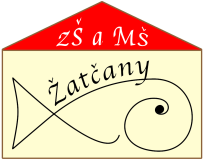 664 53 Újezd u Brna, IČ: 75023482, tel. 544 229 533Výroční zprávao činnosti školy ve školním roce 2014/2015Základní údaje o školeNázev školy, adresa:		Základní škola a Mateřská škola, Žatčany, 					příspěvková organizace					Žatčany 20, 664 53 Újezd u Brna					IČ : 75023482Sídlo základní školy :		Žatčany 20Sídlo mateřské školy :		Žatčany 298Charakteristika školy : 		Málotřídní základní škola pro žáky 1. – 5. ročníku                                                                          s kapacitou 60 žáků, 3 třídy			Dvojtřídní mateřská škola s kapacitou 45 dětí       			 Zřizovatel školy : 			OBEC ŽATČANY			Žatčany 125, 664 53Ředitelka:				Mgr. Ilona Kalná Kontakt ZŠ:		            tel. 544 229 533, e- mail: zszatcany@gmail.comKontakt MŠ:			tel. 544 229 673, 604 206 797                                                           e-mail: kasticka@zsmszatcany.czWebové stránky školy:	  	www.zsmszatcany.czŠkolská rada : 	Dle zákona 561/2004 Sb. byla zřízena ke dni 1. 1. 2006. Ve školním roce 2014/2015 byli tito členové:Pedagogičtí pracovníci : 		Mgr. Irena Klevetová					Nora KaštickáZákonní zástupci žáků :		Mgr. Jana Rudolecká					Mgr. Lucie RybováZástupci zřizovatele :			MVDr. Ondřej Ryba					Ing. František PoláčekPřehled oborů vzděláváníZákladní škola Počet tříd/ročníků			3/5Počet žáků				24průměrný počet žáků na třídu		4,8Celkový počet žáků v 1. ročníku 	6Průměrný počet žáků na učitele	8Zvolený vzdělávací programŠkolní vzdělávací program pro základní vzdělávání - Radostné poznávání / 3. až 5. roč./ ŠVP pro základní vzdělávání Otevřená škola /1.+2. roč./Školní družinaPočet oddělení			  1Počet dětí				19Mateřská školaPočet tříd				  2Počet dětí				45Zvolený vzdělávací programVzdělávací program : Radostné poznávání – Hrou poznáváme světŠkolní jídelnaPočet strávníků			Žáci a děti				68Zaměstnanci školy			13c) Rámcový popis personálního zabezpečení činnost školyZákladní školaPedagogové/ přepočet			4/3Asistent pedagoga / přepočet			1/0,5Provozní zaměstnanci/přepočet	            2/1,025	Účetní	/ přepočet	                                    1/0,25Školní družinaPočet vychovatelů/přepočet		             2/0,5Mateřská školaPočet učitelek/přepočet			 4/3,3Provozní zaměstnanci	/ přepočet		 1/0,875Školní jídelnaPočet pracovníků/přepočet		            4/1,925	Přehled pracovníků školyŘeditelka			      Mgr. Ilona KalnáPedagogičtí pracovníci		Učitelé ZŠ 			      Mgr. Irena Klevetová				      Mgr. David Lorenz				      Lucie KalnáVychovatelé ŠD		      Mgr. David Lorenz, Lucie KalnáUčitelky MŠ		                  Nora Kaštická, vedoucí učitelka                                                      Bc. Zdeňka Hrdličková				      Veronika Hamanová				      Nikola BlahováAsistent pedagoga		      Nikola BlahováNepedagogičtí pracovníci	Vedoucí stravování a provozních zaměstnanců, administr. pracovnice,                                                      Ludmila PetříčkováKuchařka			       Lenka Gregorová, Marie Stejskalová, Ludmila Petříčková                        Uklízečka 		      	       Marie Stejskalová, od  5.1.2015 Kateřina Soukupová,       od  9.3.2015 Iva HusákováDomovnice 			       Jiřina Sekaninová, od 1.1.2015 Marie Stejskalovád) Údaje o zápisu a následném přijetí do školyŘeditelka školy rozhodla pro školní rok 2015/2016 o přijetí 21 dětí do mateřské školy a 9 žáků do 1. ročníku základní školy.e) Údaje o výsledcích vzdělávání žáků podle cílů stanovených  školními vzdělávacími programyCelkové hodnocení a klasifikace žákůTř/roč.	Počet žáků	  Prospělo s vyzn.	 Prospělo 	Neprospělo  	    Opakují1/I		6		6		   0		  0			02/II		6		6		   0		  0  			03/III		7	            7		   0		  0                               02/IV		2		2		   0                     0                               03/V		3		2		   1		  0			0Celkem         24	          23		   1		  0			0Snížený stupeň z chování					  0Celkový počet neomluvených  hodin na škole		  0Uvolnění z TV						  1Opravné zkoušky						  0 f) Údaje o prevenci sociálně  - patologických jevůŠkolní strategie prevence je podle plánu začleňována do všech aktivit školy – do výuky, mimoškolních aktivit, programu mateřské školy a  školní družiny.Ve škole jsou shromážděny a používány zásadní dokumenty pro oblast prevence kriminality a dalších sociálně patologických jevů.Při prevenci a řešení sociálně-patologických jevů kooperujeme s Odborem sociálních věcí v Židlochovicích, Pedagogicko-psychologickou poradnou a Speciálně pedagogickým centrem v Brně, Policií ČR.           g) Údaje o dalším vzdělávání učitelů a ostatních zaměstnancůZŠ a MŠStudium ke zvýšení kvalifikace	       2 pedagogovéDalší vzdělávání učitelů a ostatních zaměstnanců   studium k výkonu činnosti1       školení z oblasti řízení ZŠ a MŠ  1     zvyšování kompetencí  pracovníků předškolního a základního vzdělávání         h) Údaje o aktivitách a prezentaci školy i na veřejnostiZáří – Prosinec:Slavnostní zahájení školního roku Dýňování Zpívání pod vánočním stromem Vánoční  setkání v orlovně Přání žáků ZŠ  seniorům Žatčan  Vánoční dílničkyLeden – Duben:Víkendový pobyt v Orlických horách ŠvP v Herolticích Projekt Eliška Rejčka Recitační soutěž – školní a oblastní kolo Senioři čtou dětemKvěten – Červen:Pietní akt k osvobození obce Beseda o rozvoji obce Kolo, kolo, koloběžka Den matek Ekoolympiáda – školní a oblastní koloCeloroční soutěž ve sběru papírui) Zájmové vzdělávání a volnočasové aktivity školyMŠKeramika Logopedie Edukativně stimulační skupinky pro předškoláky Hudebně pohybový kroužekZŠLogopedie Pohybová cvičeníKeramikaInformatika Rukodělné práceKonverzace v AJNáboženství  Další výchovně vzdělávací aktivity pro žáky ZŠ a děti MŠ Židlochovická rozhledna Přírodovědná a vlastivědná exkurze na Mohylu míru Výstava ve šlapanickém muzeu 4 x divadelní představení v MŠ Exkurze Letiště Brno Divadelní představení v Sokolovně Návštěva předškoláků v ZŠ Návštěva divadelního představení v Brně Karneval v ZŠ a MŠ Kouzelnické představení Putování za sněžným mužem Zábavný park Wikyland Hudební program s obrázky Výukový program Veselé zoubky Návštěva místní knihovny Výukový program Velikonoce Den naruby Výukový program Rezekvítek Den Země Ekocentrum Jezírko Canisterapie Dinopark Vyškov Noc s pohádkou Den dětí Exkurze na hrad Veveří a Dalešickou přehraduPéče o děti s poruchami učení i talentované žákyUčitelé uplatňovali a využívali všechny metody výchovně vzdělávací práce každodenně ve výuce. Vzhledem  k nízkému počtu žáků na naší škole jsme měli možnost pracovat s dětmi indivuduálně, věnovat se každému z nich podle potřeby, intenzivně pomáhat žákům s poruchami učení.  V základní škole se vzdělávalo 7 dětí  s diagnostikovanými poruchami   učení.Jedno dítě v ZŠ  se vzdělávalo za pomoci asistentky pedagoga.         j) Údaje o výsledcích inspekce provedené ČŠIInspekční činnost na naší škole v tomto školním roce neproběhla.k) Základní údaje o hospodaření školyŠkola hospodařila s finančními prostředky z těchto zdrojů:příspěvky na platy zaměstnancůMŠMTobec (dokrývala finanční prostředky vzhledem k nízkému počtu žáků)finanční zdroje  na provoz školyobecvlastní zdroje (příspěvky na předškolní vzdělávání, příspěvky na  volnočasové a  zájmové vzdělávání, pronájem prostor) O hospodaření školy vypovídá bilance sestavovaná k poslednímu dni každého čtvrtletí. Kontroly hospodaření ve školním roce 2014/2015 proběhly dle plánu.Rozpočet 2014 Technické zhodnocení budovy školy:                  1 857 620,-      
 Obec                                                                     1 141 406,-
 JMK Brno                                                            3 672 459,-                                          ÚP (Bancu)                                                                    420,-
Dotace  JMK notebooky                                         100 000,-
             Vzdělávání pedagogů v prostředí cloudu     43 416,-
Opravy: budovy                                                      100 000,-
              majetek                                                        23 351,-		dary:      Zdita Bílá                                                       2 950,-
             Doc. RNDr. Anna Putnová, Ph.D                   5 000,-	l) Údaje o zapojení školy do rozvojových a mezinárodních programůV tomto školním roce se škola zapojila do programu :Školní mlékoOvoce do školRecyklohraníASA sběrová soutěžm) Údaje o zapojení školy do dalšího vzdělávání a       celoživotního  učeníŠkola se zapojila do akreditovaných projektů v rámci DVPP. n) Údaje o předložených a školou realizovaných projektech financovaných z cizích zdrojůZvyšování kvality ve vzdělávání ORP Židlochovice – získali jsme finance na doučování matematiky a na nákup učebních pomůcek Klokanův kufrDotace z JmK Mobilní interaktivní učebna – 10 notebooků pro žákyVzdělávání pedagogů v prostředí cloudu – workshopy a školení pro učitele, 3 tabletyProjekt Velká technika pro malé kutily – tuzemské a zahraniční stáže pro učitele a vedoucí pracovníky, vzdělávací pomůcky pro děti MŠ a žáky ZŠ o) Údaje o spolupráci s odborovými organizacemi,            organizacemi zaměstnavatelů a dalšími partnery při plnění           úkolů ve vzděláváníPři škole není zřízena odborová ani další organizace. Vzájemné zkušenosti sdílíme se školami v Měníně, Újezdě u Brna, Telnici, Brumovicích, Blansku, Borkovanech, Kobylnicích a  Gymnáziem Židlochovice.Spolupracujeme nejen se zřizovatelem, ale i s dalšími místními organizacemi : farností, Orlem, Sokolem, knihovnou, obecní policií a školskou radou.Zhodnocení a závěrV základní škole probíhá málotřídní výuka ve třech třídách. Ve školním roce navštěvovalo školu 24 žáků.Ve dvoutřídní mateřské škole se vzdělávalo 45 dětí. Pro školní rok 2015/16 bylo přijato 21 dětí z 28 přihlášených.Spolupráce s okolními školami se uskutečňovala převážně v oblasti řízení.Žáci naší školy se zúčastnili soutěží  v ZŠ Újezd u Brna.Výchovně – vzdělávací činnost ZŠ byla zaměřena na kvalitní výuku, kladné sociální vztahy mezi žáky i učiteli, partnerský a individuální přístup pedagogů k žákům, vytváření pozitivního klimatu a prevenci patologických jevů.MŠ pracuje podle ŠVP „Radostné poznávání“. Dlouhodobé cíle a záměry ŠVP byly rozděleny do integrovaných bloků a průběžně plněny. Krátkodobé cíle byly plněny v týdenních programech, vycházejících z jednotlivých integrovaných bloků. Při plnění cílů a záměrů byly použity tyto metody: didakticky zacílená činnost, prožitkové učení hrou a činnostmi, situační učení, spontánní učení a integrovaný přístup.Umožňujeme stáže, pedagogické a manažerské praxe začínajícím učitelům Pedagogické fakulty MU v Brně. Ve škole vyučujeme náboženství jako volitelný předmět, spolupracujeme s katechetkou při tvorbě výukových programů k Velikonocům a Vánocům. Záměrem výchovně vzdělávací činnosti MŠ bylo rozvíjet samostatnost dětí, zdravé sebevědomí, sebejistotu a tvořivost.Od počátku školního roku 2014/2015 bylo zprovozněno nové sociální zařízení pro žáky i zaměstnance v základní škole.V měsíci květnu začaly stavební úpravy v mateřské škole – zateplení budovy, nová fasáda, kanceláře pro zaměstnance a terénní úpravy kolem MŠ.V Žatčanech 25.8.2015                                                                        …………………..									  ředitelka školy								            Mgr. Ilona Kalná